河南百川食品有限公司年产20000吨高筋度拉丝蛋白智能化生产线改扩建项目竣工环境保护验收报告建设单位：河南百川食品有限公司编制单位：河南百川食品有限公司2022年8月建设单位法人代表:	           （签字）编制单位法人代表:	           （签字）项 目 负 责 人: 刘益民填表人：  杨 芳建设单位: 河南百川食品有限公司        编制单位: 河南百川食品有限公司电话:  15090398399                 电话:  15090398399传真:         /                     传真:       /邮编:    453200                    邮编:    453200地址:新乡市延津县产业集聚区南区    地址: 新乡市延津县产业集聚区南区表一表二表三表四表五表六表七表八建设项目工程竣工环境保护“三同时”验收登记表填表单位（盖章）：河南百川食品有限公司                填表人（签字）：                   项目经办人（签字）：建设项目名称年产20000吨高筋度拉丝蛋白智能化生产线改扩建项目年产20000吨高筋度拉丝蛋白智能化生产线改扩建项目年产20000吨高筋度拉丝蛋白智能化生产线改扩建项目年产20000吨高筋度拉丝蛋白智能化生产线改扩建项目年产20000吨高筋度拉丝蛋白智能化生产线改扩建项目建设单位名称河南百川食品有限公司河南百川食品有限公司河南百川食品有限公司河南百川食品有限公司河南百川食品有限公司建设项目性质新建   √改扩建   技改   迁建新建   √改扩建   技改   迁建新建   √改扩建   技改   迁建新建   √改扩建   技改   迁建新建   √改扩建   技改   迁建建设地点新乡市延津县产业集聚区南区新乡市延津县产业集聚区南区新乡市延津县产业集聚区南区新乡市延津县产业集聚区南区新乡市延津县产业集聚区南区主要产品名称大豆拉丝蛋白大豆拉丝蛋白大豆拉丝蛋白大豆拉丝蛋白大豆拉丝蛋白设计生产能力大豆拉丝蛋白20000吨/年大豆拉丝蛋白20000吨/年大豆拉丝蛋白20000吨/年大豆拉丝蛋白20000吨/年大豆拉丝蛋白20000吨/年实际生产能力大豆拉丝蛋白20000吨/年大豆拉丝蛋白20000吨/年大豆拉丝蛋白20000吨/年大豆拉丝蛋白20000吨/年大豆拉丝蛋白20000吨/年建设项目环评时间2021.7开工建设时间2021.82021.82021.8调试时间2022.06.15-2022.06.25验收现场检测时间2022.06.30-2022.07.012022.06.30-2022.07.012022.06.30-2022.07.01环评报告表审批部门新乡市生态环境局延津分局环评报告表编制单位新乡市汇能环保技术有限公司新乡市汇能环保技术有限公司新乡市汇能环保技术有限公司环保设施设计单位浙江新世纪有限公司环保设施施工单位浙江新世纪有限公司浙江新世纪有限公司浙江新世纪有限公司投资总概算1050万环保投资总概算15万比例1.43%实际总概算1050万实际环保投资16万比例1.52%验收检测依据1.《中华人民共和国环境保护法》；2.《中华人民共和国环境影响评价法》；3.国务院令第253号《建设项目环境保护管理条例》；4.《河南省建设项目环境保护条例》；5.《关于印发建设项目竣工环境保护验收现场检查及审查要点的通知》（环办〔2015〕113号）；6.《建设项目竣工环境保护验收暂行办法》（国环规环评〔2017〕4号，2017.11.22）；7.《建设项目竣工环境保护验收技术指南污染影响类》（生态环境部，2018.5.16）；8.关于印发《污染影响类建设项目重大变动清单（试行）》的通知（生态环境部，环办环评函（2020）688号，2020.12.13）；9.《排污单位自行监测技术指南 总则》（HJ 819-2017）；10.《河南百川食品有限公司年产20000吨高筋度拉丝蛋白智能化生产线改扩建项目环境影响报告表》，新乡市汇能环保技术有限公司，2021.7；11.《河南百川食品有限公司年产20000吨高筋度拉丝蛋白智能化生产线改扩建项目环境影响报告表》告知承诺制审批申请的批复（延环告知承诺[2021]1号），新乡市生态环境局延津分局，2021年8月5日；12.《河南百川食品有限公司年产20000吨高筋度拉丝蛋白智能化生产线改扩建项目环境影响报告表》检测报告，河南中弘国泰检测技术有限公司，2022.07.04，ZHGT202206243；13、排污单位名称：河南百川食品有限公司；排污许可证编号：91410726052281537J001Y；管理类别：简化管理；有效期：2021年12月29日至2026年12月28日。1.《中华人民共和国环境保护法》；2.《中华人民共和国环境影响评价法》；3.国务院令第253号《建设项目环境保护管理条例》；4.《河南省建设项目环境保护条例》；5.《关于印发建设项目竣工环境保护验收现场检查及审查要点的通知》（环办〔2015〕113号）；6.《建设项目竣工环境保护验收暂行办法》（国环规环评〔2017〕4号，2017.11.22）；7.《建设项目竣工环境保护验收技术指南污染影响类》（生态环境部，2018.5.16）；8.关于印发《污染影响类建设项目重大变动清单（试行）》的通知（生态环境部，环办环评函（2020）688号，2020.12.13）；9.《排污单位自行监测技术指南 总则》（HJ 819-2017）；10.《河南百川食品有限公司年产20000吨高筋度拉丝蛋白智能化生产线改扩建项目环境影响报告表》，新乡市汇能环保技术有限公司，2021.7；11.《河南百川食品有限公司年产20000吨高筋度拉丝蛋白智能化生产线改扩建项目环境影响报告表》告知承诺制审批申请的批复（延环告知承诺[2021]1号），新乡市生态环境局延津分局，2021年8月5日；12.《河南百川食品有限公司年产20000吨高筋度拉丝蛋白智能化生产线改扩建项目环境影响报告表》检测报告，河南中弘国泰检测技术有限公司，2022.07.04，ZHGT202206243；13、排污单位名称：河南百川食品有限公司；排污许可证编号：91410726052281537J001Y；管理类别：简化管理；有效期：2021年12月29日至2026年12月28日。1.《中华人民共和国环境保护法》；2.《中华人民共和国环境影响评价法》；3.国务院令第253号《建设项目环境保护管理条例》；4.《河南省建设项目环境保护条例》；5.《关于印发建设项目竣工环境保护验收现场检查及审查要点的通知》（环办〔2015〕113号）；6.《建设项目竣工环境保护验收暂行办法》（国环规环评〔2017〕4号，2017.11.22）；7.《建设项目竣工环境保护验收技术指南污染影响类》（生态环境部，2018.5.16）；8.关于印发《污染影响类建设项目重大变动清单（试行）》的通知（生态环境部，环办环评函（2020）688号，2020.12.13）；9.《排污单位自行监测技术指南 总则》（HJ 819-2017）；10.《河南百川食品有限公司年产20000吨高筋度拉丝蛋白智能化生产线改扩建项目环境影响报告表》，新乡市汇能环保技术有限公司，2021.7；11.《河南百川食品有限公司年产20000吨高筋度拉丝蛋白智能化生产线改扩建项目环境影响报告表》告知承诺制审批申请的批复（延环告知承诺[2021]1号），新乡市生态环境局延津分局，2021年8月5日；12.《河南百川食品有限公司年产20000吨高筋度拉丝蛋白智能化生产线改扩建项目环境影响报告表》检测报告，河南中弘国泰检测技术有限公司，2022.07.04，ZHGT202206243；13、排污单位名称：河南百川食品有限公司；排污许可证编号：91410726052281537J001Y；管理类别：简化管理；有效期：2021年12月29日至2026年12月28日。1.《中华人民共和国环境保护法》；2.《中华人民共和国环境影响评价法》；3.国务院令第253号《建设项目环境保护管理条例》；4.《河南省建设项目环境保护条例》；5.《关于印发建设项目竣工环境保护验收现场检查及审查要点的通知》（环办〔2015〕113号）；6.《建设项目竣工环境保护验收暂行办法》（国环规环评〔2017〕4号，2017.11.22）；7.《建设项目竣工环境保护验收技术指南污染影响类》（生态环境部，2018.5.16）；8.关于印发《污染影响类建设项目重大变动清单（试行）》的通知（生态环境部，环办环评函（2020）688号，2020.12.13）；9.《排污单位自行监测技术指南 总则》（HJ 819-2017）；10.《河南百川食品有限公司年产20000吨高筋度拉丝蛋白智能化生产线改扩建项目环境影响报告表》，新乡市汇能环保技术有限公司，2021.7；11.《河南百川食品有限公司年产20000吨高筋度拉丝蛋白智能化生产线改扩建项目环境影响报告表》告知承诺制审批申请的批复（延环告知承诺[2021]1号），新乡市生态环境局延津分局，2021年8月5日；12.《河南百川食品有限公司年产20000吨高筋度拉丝蛋白智能化生产线改扩建项目环境影响报告表》检测报告，河南中弘国泰检测技术有限公司，2022.07.04，ZHGT202206243；13、排污单位名称：河南百川食品有限公司；排污许可证编号：91410726052281537J001Y；管理类别：简化管理；有效期：2021年12月29日至2026年12月28日。1.《中华人民共和国环境保护法》；2.《中华人民共和国环境影响评价法》；3.国务院令第253号《建设项目环境保护管理条例》；4.《河南省建设项目环境保护条例》；5.《关于印发建设项目竣工环境保护验收现场检查及审查要点的通知》（环办〔2015〕113号）；6.《建设项目竣工环境保护验收暂行办法》（国环规环评〔2017〕4号，2017.11.22）；7.《建设项目竣工环境保护验收技术指南污染影响类》（生态环境部，2018.5.16）；8.关于印发《污染影响类建设项目重大变动清单（试行）》的通知（生态环境部，环办环评函（2020）688号，2020.12.13）；9.《排污单位自行监测技术指南 总则》（HJ 819-2017）；10.《河南百川食品有限公司年产20000吨高筋度拉丝蛋白智能化生产线改扩建项目环境影响报告表》，新乡市汇能环保技术有限公司，2021.7；11.《河南百川食品有限公司年产20000吨高筋度拉丝蛋白智能化生产线改扩建项目环境影响报告表》告知承诺制审批申请的批复（延环告知承诺[2021]1号），新乡市生态环境局延津分局，2021年8月5日；12.《河南百川食品有限公司年产20000吨高筋度拉丝蛋白智能化生产线改扩建项目环境影响报告表》检测报告，河南中弘国泰检测技术有限公司，2022.07.04，ZHGT202206243；13、排污单位名称：河南百川食品有限公司；排污许可证编号：91410726052281537J001Y；管理类别：简化管理；有效期：2021年12月29日至2026年12月28日。验收检测评价标准、标号、级别、限值表1                 污染物排放标准表1                 污染物排放标准表1                 污染物排放标准表1                 污染物排放标准表1                 污染物排放标准1、地理位置本项目位于新乡市延津县产业集聚区南区。项目厂区四周环境为：西面和南面为延津克明面粉有限公司；北面临路，隔路为精益珍食品有限公司；东面临路，隔路为千百知饮品。距离厂界最近的环境敏感点为：项目南350m处的文岩三支，东北400m处的通郭村。经现场勘查，项目实际建设地点以及周围环境保护目标位置与环评及批复一致。项目厂区四周环境及环境敏感点见图1。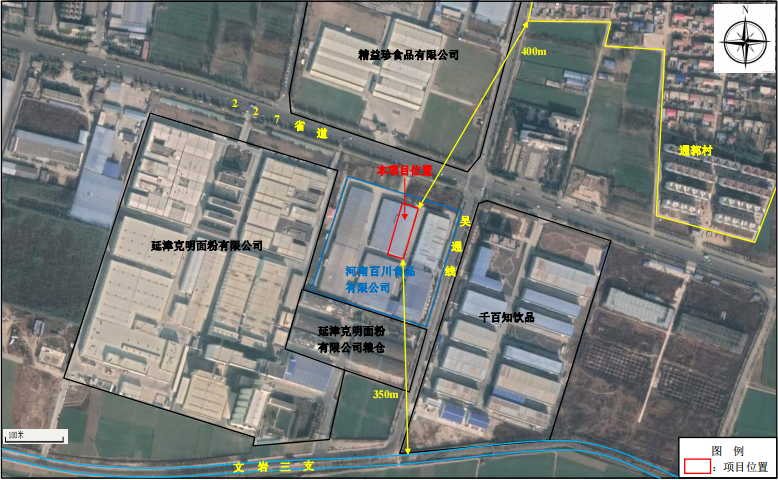 图1  项目厂区四周环境及环境敏感点图2、工程建设内容：表2                     项目基本概况一览表3、该项目主要组成情况见下表：表3                        项目组成一览表4、工程主要设备：表4                        项目设备一览表5、本项目原辅材料消耗量见下表：表5               本项目原辅材料及资源能源消耗量水平衡图：本项目外排废水主要为生产设备清洗废水、生产车间地面拖洗废水和生活污水。生产设备清洗废水、生产车间地面拖洗废水和生活污水均经化粪池处理后排入延津县产业集聚区南区污水管网，最后进入延津县第一污水处理厂进一步处理。本项目环评及批复设计水平衡图见下图：图2      本项目环评及批复设计水平衡图        单位：m3/d本项目实际用水情况与环评预估量相差不大，实际生产过程水平衡情况见下图。图3      本项目实际水平衡图        单位：m3/d6、生产工艺流程示意图如下：本项目环评批复和验收生产工艺流程一致，如下所示。本项目新增10条高筋度拉丝蛋白智能化生产线（总产能为20000t/a高筋度拉丝蛋白），并对原“年产15000吨高筋度拉丝蛋白智能化生产线扩建项目”包装工序进行升级改造，新增自动包装秤和机器人码垛系统，由人工包装改为机械包装，使包装工序机械化。1、对现有工程升级改造：图4  现有工程改造前后生产工艺及产污环节流程图具体的工艺流程简述如下：本项目主要针对现有“年产15000吨高筋度拉丝蛋白智能化生产线扩建项目” 包装工序进行升级改造，新增自动包装秤和机器人码垛系统，由人工包装改为机械包装，使包装工序机械化。①改造前生产工艺简述现有工程“年产15000吨高筋度拉丝蛋白智能化生产线扩建项目”人工包装工艺流程简述：储存于灌装仓内的产品通过灌装仓下方管道重力落入包装袋内，人工将袋装产品放在称量秤上进行称量，根据产品所需重量进行添加，称量合格的袋装产品进行封口。封口后的袋装产品进行箱装、查验，查验合格后的产品进行人工码垛，暂存于车间内。设备运行时会产生噪声。②改造后生产工艺简述现有工程“年产15000吨高筋度拉丝蛋白智能化生产线扩建项目”经升级改造后变为机械包装工艺流程简述：人工将包装袋套在自动包装秤上，储存于灌装仓内的产品通过灌装仓下方管道重力落入自动包装秤内进行称量和包装，包装后的袋装产品进行封口。封口后的袋装产品进行箱装、查验，查验合格后的产品利用机器人码垛系统进行自动码垛，暂存于车间内。设备运行时会产生噪声。2、本项目新增生产线：本项目产品主要为大豆拉丝蛋白，其生产工艺及产污环节如下所示：图5  大豆拉丝蛋白生产工艺及产污环节流程图具体的工艺流程简述如下：①粉碎、配料混合工序低温豆粕（块状）、分离蛋白（粉末状）、小麦粉（粉末状）和谷朊粉（粉末状）等原料袋装暂存于生产车间内。人工拆开袋装豆粕，并将低温豆粕（块状）投入PCL自动化配料系统加料口内，豆粕经气力输送进入粉碎机进行粉粹，粉粹后通过沙克龙气力输送至封闭式料罐内暂存。分离蛋白（粉末状）、小麦粉（粉末状）和谷朊粉（粉末状）等原料经人工拆包后，投入自动化配料系统加料口内，粉末状物料经气力输送进入封闭式料罐内暂存。料罐内的物料通过螺旋输送进入称量设备中进行称量，称量完成后的物料通过提升机进入PCL自动化配料系统配套的混料机中混合；混合完成后的物料通过气力输送至自动化配料系统配套的中间料仓内进行暂存。粉粹机、混料机均位于封闭空间内，故低温豆粕粉碎和原料混料时不产生粉尘，原料进入加料口时会产生粉尘，进入料罐和中间料仓时均会产生粉尘；粉粹机进料和混料机进料过程会产生粉尘，设备运行时会产生噪声，原料拆包会产生废原料袋。②挤压膨化工序暂存于中间料仓的物料通过螺旋提升机送入双螺杆挤压机中进行挤压膨化（电加热170℃），水通过水泵进入双螺杆挤压机内。原料在双螺杆挤压机内压实，以恒压、恒温、恒速推向模具，在挤压机内部双螺杆的挤压作用下通过一定形状的口模成型。挤压膨化出的半成品根据客户需要，进入切片机切片压制成片状半成品。该过程会产生下脚料，经收集后定期外售给饲料厂作为原料再利用，设备运行时会产生噪声。③烘干工序经过切片处理后的片状半成品通过传送带进入翻板式烘干机中烘干（蒸汽加热60-80℃，烘干时间约10分钟，由园区蒸汽提供），烘干后的产品进入输送带进行输送，再通过提升机进入灌装仓内进行暂存。设备运行时会产生噪声。④包装工序人工将包装袋套在自动包装秤上，储存于灌装仓内的产品通过灌装仓下方管道重力落入自动包装秤内进行称量和包装，包装后的袋装产品进行封口。封口后的袋装产品通过输送带输送至原有打箱机内进行箱装，随后通过输送带送入待检区内的金属探测仪内进行查验，主要检测产品中是否夹杂有金属碎屑。查验合格后的产品利用机器人码垛系统进行自动码垛，暂存于车间内。设备运行时会产生噪声，不合格品定期外售给饲料厂作为原料再利用。本项目营运期主要污染物、产污环节及防治措施详见下表。表6                 项目营运期产污环节一览表主要污染源、污染物处理和排放（附处理流程示意图，标出厂界噪声检测点位）1、废水本项目废水主要为生产设备清洗废水、生产车间地面拖洗废水和生活污水。生产设备清洗废水、生产车间地面拖洗废水和生活污水均经化粪池处理后排入延津县产业集聚区南区污水管网，最后进入延津县第一污水处理厂进一步处理。图6  废水治理流程示意图2、废气本项目废气主要为粉碎、配料混合工序产生的粉尘。粉碎、配料混合工序产生的粉尘经集气罩收集后引入袋式除尘器处理，处理后经15m高排气筒排放。图7  废气治理流程示意图3、噪声项目噪声经过基础减振、厂房隔声等，厂界噪声能够满足《工业企业厂界环境噪声排放标准》（GB12348-2008）2类昼间60dB(A)、夜间50dB(A)的标准要求。图8  噪声治理流程示意图4、固废项目产生的固废主要为生产过程产生的下脚料、不合格品和废原料袋，除尘过程收集的粉尘。下脚料、不合格品、废原料袋和回收粉尘均为一般固废，本项目依托现有工程已设置的一般固废暂存间1座（30m2），满足《一般工业固体废物贮存和填埋污染控制标准》（GB18599-2020）中的相应防渗漏、防雨淋、防扬尘等环境保护要求，下脚料、不合格品、废原料袋收集至一般固废暂存间，定期外售；回收粉尘经收集后回用于生产。根据目前固废的实际产生情况，项目满负荷运行时的生产过程中固废产生量约为下脚料和不合格品14t/a、废原料袋38.9万个/a、回收粉尘11.1378t/a。图9  固废处置流程示意图5、环保设施“三同时”落实情况本项目严格按照环评及批复要求建设了相应的环保治理设施，详见下表。表7                     项目环保治理设施一览表6、厂区平面布置及监测点位图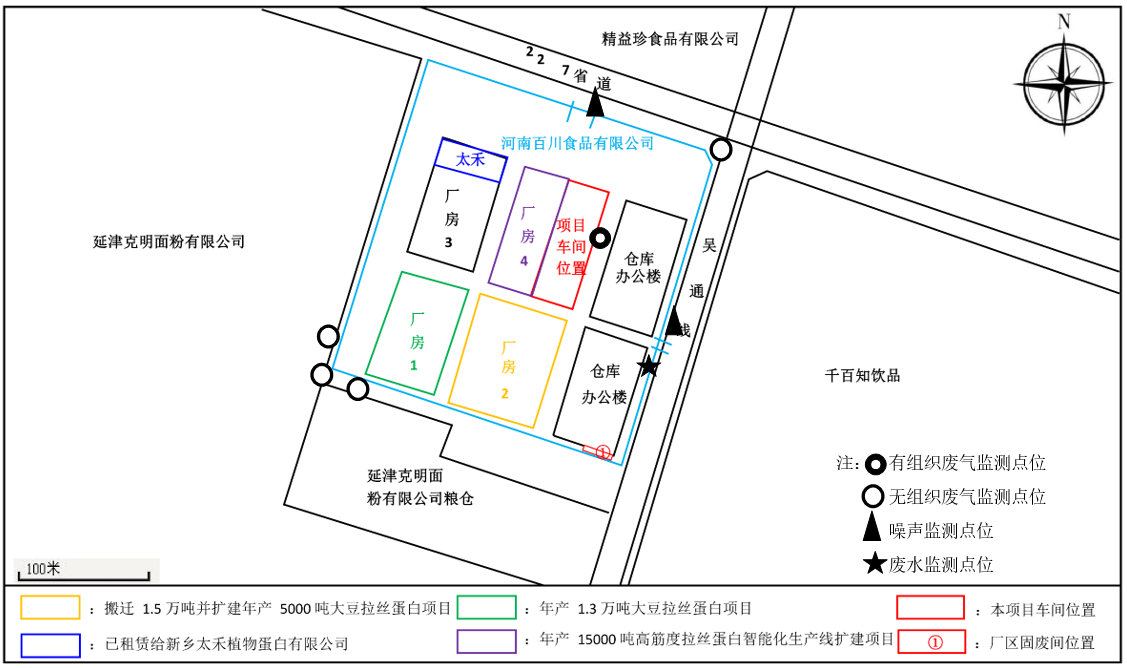 图10    本项目厂区平面及检测点位图7、项目变动情况本项目实际建设情况与《污染影响类建设项目重大变动清单（试行）的通知》（环办环评函[2020]688号）以下简称《通知》的对比分析：表8                 本项目与《通知》的对比分析根据上表对比结果可知，项目不属于重大变动，满足验收要求。1、建设项目环境影响报告表主要结论及审批部门审批决定：本项目为“河南百川食品有限公司年产20000吨高筋度拉丝蛋白智能化生产线改扩建项目”，位于新乡市延津县产业集聚区南区，选址符合相关规划。项目符合国家产业政策。项目产生的污染物经采用合理的环保措施治理后，均可做到妥善治理和处置，对周围环境影响小，可以实现其经济效益、社会效益和环境效益的协调发展。因此，从环境保护角度分析，本项目的建设是可行的。2、审批部门的决定审批意见：                                        延环告知承诺[2021]1号延津县环境保护局关于河南百川食品有限公司年产20000吨高筋度拉丝蛋白智能化生产线改扩建项目环境影响报告书（表）告知承诺制审批申请的批复河南百川食品有限公司：你公司（9141072652281537J）关于《年产20000吨高筋度拉丝蛋白智能化生产线改扩建项目环境影响报告书（表）》的告知承诺制审批的申请收悉。该项目审批事项在我县网站公示期满。根据《中华人民共和国环境保护法》《中华人民共和国行政许可法》《中华人民共和国环境影响评价法》《建设项目环境保护管理条例》和生态环境部《关于统筹做好疫情防控和经济社会发展生态环保工作的指导意见》（环综合[2020]13号）以及河南省生态环境厅办公室《关于服务好重大项目建设“三个一批”活动的通知》（豫环办[2021]53号）等规定，依据你公司及环评文件编制单位的承诺，我局原则同意你公司按照《环境影响报告书（表）》所列项目的性质、规模、地点，采用的生产工艺和环境保护对策措施进行项目建设。你公司应全面落实《环境影响报告书（表）》提出的各项环境保护措施，各项环境保护设施与主体工程同时设计、同时施工、同时投入使用，确保各项污染物达标排放，并满足总量控制要求。该批复有效期为5年，如该项目逾期方开工建设，其环境影响报告书（表）应报我局重新审核。在项目投产前，取得污染物排放总量指标，并作为申报排污许可证的条件。按照规定及时进行竣工环境保护验收。延津县环境保护局2021年8月6日3、本项目落实环评批复情况表9                    本项目落实环评批复情况验收检测质量保证及质量控制：1、验收执行标准①废气营运期废气执行《大气污染物综合排放标准》（GB16297-1996）、《新乡市生态环境局关于进一步规范工业企业颗粒物排放限值的通知》相关排放限值要求，具体标准值见下表。表10                  废气污染物排放标准②废水营运期生产设备清洗废水、生产车间地面拖洗废水和生活污水经化粪池处理后经污水管网排入延津县第一污水处理厂进行处理。废水执行延津县第一污水处理厂收水标准，具体标准值见下表。表11                 废水污染物排放标准③噪声营运期厂界噪声执行《工业企业厂界环境噪声排放标准》（GB12348-2008）2类标准，具体标准值见下表。表12                厂界环境噪声排放标准             单位：dB(A)2、总量控制指标本项目总量控制指标为颗粒物0.6101t/a、COD0.0167t/a、NH3-N0.0008t/a。3、分析方法、方法来源和所用仪器设备本次检测采样及分析均采用国家标准分析方法，方法来源和所用仪器设备见下表：表13             检测分析方法及检测仪器一览表4、检测质量控制与质量保证4.1 检测分析方法采用国家有关部门颁布的标准（或推荐）分析方法，检测人员经考试合格后持证上岗，所有检测仪器经计量部门检定合格并在有效期内。4.2 分析采样前进行流量、仪器校准等质控措施。现场采样合理布设检测点位，保证各采样点布设的科学性和可比性。4.3 样品交接与分析过程严格按照监测技术规范进行。4.4 检测数据严格执行三级审核制度。验收检测内容：检测内容通过对现场的调查与核实，确定验收期间检测因子、采样点位、检测频次见下表。表14                    验收检测内容一览表验收检测期间生产工况记录：验收检测期间，该项目正常生产，主体工程调试工况稳定，各项污染防治设施运行稳定，符合验收检测期间对生产工况的要求。生产运行工况见下表。表15                    验收期间工况负荷表验收检测结果一、环境保护设施调试效果1、污染物达标排放监测结果（1）废气监测结果与评价根据本项目工艺流程可知，项目废气包括有组织废气和无组织废气，有组织废气主要为粉碎、配料混合工序产生的粉尘；无组织废气为未被收集的废气。项目有组织废气检测结果见表16，厂界无组织废气检测结果见表17。①有组织检测结果见下表。表16                   有组织废气检测结果本项目粉碎、配料混合工序产生的粉尘经集气罩收集后经袋式除尘器处理，处理后经1根15m高排气筒排放，颗粒物处理效率为91%~92%、最大排放浓度为6.1mg/m3、最大排放速率为0.114kg/h，能够满足《大气污染物综合排放标准》（GB16297-1996）表2二级颗粒物有组织排放120 mg/m3、3.5kg/h（15m高排气筒）的标准限值，同时满足《新乡市生态环境局 关于进一步规范工业企业颗粒物排放限值的通知》有组织浓度限值10mg/m3的要求。②项目厂界无组织废气检测结果见下表。表17                  无组织废气检测结果             单位：mg/m3本项目厂界颗粒物上风向、下风向无组织浓度值范围为：0.237~0.284mg/m3，满足《大气污染物综合排放标准》（GB16297-1996）表2二级颗粒物周界外浓度最高点1.0mg/m3的限值要求、《新乡市生态环境局关于进一步规范工业企业颗粒物排放限值的通知》颗粒物厂界无组织浓度0.5mg/m3的限值要求。（2）废水检测结果与评价表18                         废水检测结果由检测结果可知：本项目废水排放口废水pH为6.9~7.4、COD为95~108mg/L、SS为67~77mg/L、NH3-N为4.73~5.14mg/L、TP为0.49~0.64mg/L、TN为9.16~9.63mg/L，可以满足延津县第一污水处理厂收水标准COD 350mg/L、SS 200mg/L、NH3-N 40mg/L、TP 4mg/L的限值要求。厂区内废水为间断排放，因此公司废水排放量无法单独检测，经计算，目前公司排水量约为1.2t/d，年工作时间为280天，生产负荷以85.95%计，则满负荷情况下废水排放量约为391t/a。（3）噪声检测结果与评价表19                       噪声检测结果             单位：dB(A)由检测结果可知：本项目东、北厂界昼间噪声值为53~55dB(A)、夜间噪声值为44~46dB(A)，可以满足《工业企业厂界环境噪声排放标准》（GB12348-2008）2类标准昼间60dB(A)、夜间50dB(A)的限值要求，检测期间西、南厂界不具备检测条件。2、总量控制指标表20                 本项目废气污染物总量控制指标表21               本项目废水污染物总量控制指标二、环境管理检查1、环保手续与“三同时”执行情况建设单位开工建设前进行了环境影响评价，建设过程中落实了“三同时”制度。2、环境管理制度及执行情况建设单位按照有关规定建立了相关环境保护管理制度，由专人负责公司环境管理工作。3、环保设施运转情况检测期间各项环保设施运转正常。4、与建设项目竣工环境保护验收暂行办法（国环规环评【2017】4号）以下简称（暂行办法）对比分析表22            本项目与暂行办法第八条对比分析验收检测结论：1、环境保护设施验收结论①验收检测期间，该项目正常生产，主体工程调试工况稳定，各项污染防治设施运行稳定，符合验收检测期间对生产工况的要求。②根据本项目实际建设情况与《污染影响类建设项目重大变动清单（试行）的通知》（环办环评函[2020]688号）的对比分析可知：本项目不存在重大变动，且本项目符合《建设项目竣工环境保护验收暂行办法》（国环规环评【2017】4号），满足验收条件。③项目粉碎、配料混合工序产生的粉尘经集气罩收集后经袋式除尘器处理，处理后经1根15m高排气筒排放，颗粒物处理效率为91%~92%、最大排放浓度为6.1mg/m3、最大排放速率为0.114kg/h，能够满足《大气污染物综合排放标准》（GB16297-1996）表2二级颗粒物有组织排放120 mg/m3、3.5kg/h（15m高排气筒）的标准限值，同时满足《新乡市生态环境局 关于进一步规范工业企业颗粒物排放限值的通知》有组织浓度限值10mg/m3的要求。④由检测结果可知：本项目废水排放口废水pH为6.9~7.4、COD为95~108mg/L、SS为67~77mg/L、NH3-N为4.73~5.14mg/L、TP为0.49~0.64mg/L、TN为9.16~9.63mg/L，可以满足延津县第一污水处理厂收水标准COD 350mg/L、SS 200mg/L、NH3-N 40mg/L、TP 4mg/L的限值要求。厂区内废水为间断排放，因此公司废水排放量无法单独检测，经计算，目前公司排水量约为1.2t/d，年工作时间为280天，生产负荷以85.95%计，则满负荷情况下废水排放量约为391t/a。⑤验收检测期间，东、北厂界昼间噪声值为53~55dB(A)、夜间噪声值为44~46dB(A)，可以满足《工业企业厂界环境噪声排放标准》（GB12348-2008）2类标准昼间60dB(A)、夜间50dB(A)的限值要求，检测期间西、南厂界不具备检测条件。⑥项目产生的固废主要为生产过程产生的下脚料、不合格品和废原料袋，除尘过程收集的粉尘。下脚料、不合格品、废原料袋和回收粉尘均为一般固废，本项目依托现有工程已设置的一般固废暂存间1座（30m2），满足《一般工业固体废物贮存和填埋污染控制标准》（GB18599-2020）中的相应防渗漏、防雨淋、防扬尘等环境保护要求，下脚料、不合格品、废原料袋收集至一般固废暂存间，定期外售；回收粉尘经收集后回用于生产。根据目前固废的实际产生情况，项目满负荷运行时的生产过程中固废产生量约为下脚料和不合格品14t/a、废原料袋38.9万个/a、回收粉尘11.1378t/a。项目固废处置措施符合项目环评及环评批复文件的要求，满足相关环保要求。⑦本项目污染物排放总量为颗粒物0.2599t/a、COD0.0156t/a、NH3-N0.0008t/a，满足环评批复中颗粒物0.6101t/a、COD0.0167t/a、NH3-N0.0008t/a的控制指标。2、环境管理检查结论项目执行了环保“三同时”制度；按照有关规定建立了相关环境保护管理制度；由专人负责公司环境管理工作。建设项目项目名称年产20000吨高筋度拉丝蛋白智能化生产线改扩建项目年产20000吨高筋度拉丝蛋白智能化生产线改扩建项目年产20000吨高筋度拉丝蛋白智能化生产线改扩建项目年产20000吨高筋度拉丝蛋白智能化生产线改扩建项目年产20000吨高筋度拉丝蛋白智能化生产线改扩建项目年产20000吨高筋度拉丝蛋白智能化生产线改扩建项目项目代码项目代码项目代码2105-410726-04-02-2876972105-410726-04-02-287697建设地点建设地点新乡市延津县产业集聚区南区新乡市延津县产业集聚区南区新乡市延津县产业集聚区南区新乡市延津县产业集聚区南区新乡市延津县产业集聚区南区建设项目行业类别（分类管理名录）C1391淀粉及淀粉制品制造C1391淀粉及淀粉制品制造C1391淀粉及淀粉制品制造C1391淀粉及淀粉制品制造C1391淀粉及淀粉制品制造C1391淀粉及淀粉制品制造建设性质建设性质建设性质□新建（迁建）    √改扩建     □技术改造□新建（迁建）    √改扩建     □技术改造□新建（迁建）    √改扩建     □技术改造□新建（迁建）    √改扩建     □技术改造项目厂区中心经度/纬度项目厂区中心经度/纬度E 114.120°N 35.184°E 114.120°N 35.184°E 114.120°N 35.184°建设项目设计生产能力大豆拉丝蛋白20000吨/年大豆拉丝蛋白20000吨/年大豆拉丝蛋白20000吨/年大豆拉丝蛋白20000吨/年大豆拉丝蛋白20000吨/年大豆拉丝蛋白20000吨/年实际生产能力实际生产能力实际生产能力大豆拉丝蛋白20000吨/年大豆拉丝蛋白20000吨/年环评单位环评单位新乡市汇能环保技术有限公司新乡市汇能环保技术有限公司新乡市汇能环保技术有限公司新乡市汇能环保技术有限公司新乡市汇能环保技术有限公司建设项目环评文件审批机关新乡市生态环境局延津分局新乡市生态环境局延津分局新乡市生态环境局延津分局新乡市生态环境局延津分局新乡市生态环境局延津分局新乡市生态环境局延津分局审批文号审批文号审批文号延环告知承诺[2021]1号延环告知承诺[2021]1号环评文件类型环评文件类型报告表报告表报告表报告表报告表建设项目开工日期2021.82021.82021.82021.82021.82021.8竣工日期竣工日期竣工日期2021.12.102021.12.10排污许可证申领时间排污许可证申领时间2021.12.292021.12.292021.12.292021.12.292021.12.29建设项目环保设施设计单位浙江新世纪有限公司浙江新世纪有限公司浙江新世纪有限公司浙江新世纪有限公司浙江新世纪有限公司浙江新世纪有限公司环保设施施工单位环保设施施工单位环保设施施工单位浙江新世纪有限公司浙江新世纪有限公司本工程排污许可证编号本工程排污许可证编号91410726052281537J001Y91410726052281537J001Y91410726052281537J001Y91410726052281537J001Y91410726052281537J001Y建设项目验收单位河南百川食品有限公司河南百川食品有限公司河南百川食品有限公司河南百川食品有限公司河南百川食品有限公司河南百川食品有限公司环保设施检测单位环保设施检测单位环保设施检测单位河南中弘国泰检测技术有限公司河南中弘国泰检测技术有限公司验收检测时工况验收检测时工况85.95%~88.97%85.95%~88.97%85.95%~88.97%85.95%~88.97%85.95%~88.97%建设项目投资总概算（万元）105010501050105010501050环保投资总概算(万元)环保投资总概算(万元)环保投资总概算(万元)1515所占比例（%）所占比例（%）1.431.431.431.431.43建设项目实际总投资1050万元1050万元1050万元1050万元1050万元1050万元实际环保投资(万元)实际环保投资(万元)实际环保投资(万元)1616所占比例（%）所占比例（%）1.521.521.521.521.52建设项目废水治理（万元）44废气治理（万元）废气治理（万元）9噪声治理（万元）3固体废物治理(万元)固体废物治理(万元)//绿化及生态（万元）绿化及生态（万元）/其他（万元）其他（万元）其他（万元）/建设项目新增废水处理设施能力//////新增废气处理设施能力新增废气处理设施能力新增废气处理设施能力//年平均工作时间年平均工作时间280天280天280天280天280天运营单位运营单位河南百川食品有限公司河南百川食品有限公司河南百川食品有限公司河南百川食品有限公司河南百川食品有限公司运营单位社会统一信用代码（或组织机构代码）运营单位社会统一信用代码（或组织机构代码）运营单位社会统一信用代码（或组织机构代码）运营单位社会统一信用代码（或组织机构代码）91410726052281537J91410726052281537J验收时间验收时间2022年8月2022年8月2022年8月2022年8月2022年8月污染物排放达标与总量控制（工业建设项目详填）污染物原有排放量(1)本期工程实际排放浓度(2)本期工程实际排放浓度(2)本期工程允许排放浓度(3)本期工程允许排放浓度(3)本期工程产生量(4)本期工程自身削减量(5)本期工程自身削减量(5)本期工程实际排放量(6)本期工程核定排放总量(7)本期工程“以新带老”削减量(8)全厂实际排放总量(9)全厂核定排放总量(10)区域平衡替代削减量(11)区域平衡替代削减量(11)区域平衡替代削减量(11)排放增减量(12)排放增减量(12)污染物排放达标与总量控制（工业建设项目详填）废水（万t/a）0.12450.0391000.03910.04170.16360.1662+0.0391+0.0391污染物排放达标与总量控制（工业建设项目详填）化学需氧量0.04981081083503500.0156000.01560.01670.06540.0665+0.0156+0.0156污染物排放达标与总量控制（工业建设项目详填）氨氮0.00255.145.1440400.0008000.00080.00080.00330.0033+0.0008+0.0008污染物排放达标与总量控制（工业建设项目详填）石油类0000000污染物排放达标与总量控制（工业建设项目详填）废气0000000污染物排放达标与总量控制（工业建设项目详填）二氧化硫0000000污染物排放达标与总量控制（工业建设项目详填）工业粉尘1.96036.16.110102.88782.62792.62790.25990.61012.22022.5704+0.2599+0.2599污染物排放达标与总量控制（工业建设项目详填）氮氧化物0000000污染物排放达标与总量控制（工业建设项目详填）VOCs0000000